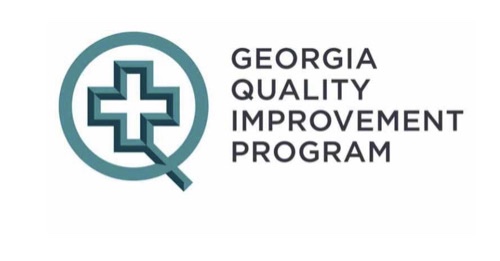 Georgia  Quality Improvement Program (GQIP) & TMD Virtual MeetingTuesday May 16 at 4 pm ESTZoom Meetinghttps://us06web.zoom.us/j/85241112696?pwd=NnlrUmQzK3BkY3djOHNEU0FpcWFzdz09WelcomeGeorgia Trauma Commission Update – Liz Atkins 	Georgia Collaborative Spring 2023 TQIP Report Review Summer Meeting  Update & AgendaArborMetrix UpdatePotential Workgroups – VTE & Interfacility TransferNSQIP Update – Dr. SharmaTMD Group – Dr. Vassy										Adjourn									        